Letters  230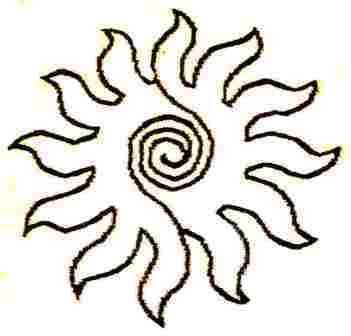 I have told it many times and I tell it once more. It turns out that someone challenged me to give 36 lectures on the 36 Psychological Purposes of the MSMA and I accepted the challenge. It was a real feat for me as I had to read them thoroughly and so I got to Getuls. Then they asked me to tell them about Yug, Yoga, Yogism and I became a Yoga Teacher. I do not tell you what I had to read to make sense of the Sacred and Real Initiation of the Initiates because I am still at it, talking to you about the Consciousness of Being as much as possible. To begin with, I will tell you that Life is only One and manifests in diverse forms, without ceasing to be One in all its multiple forms. To take away what we have added to it is our greatest problem. If we succeed, we shall be Enlightened. Then we will smile as they say the Buddha smiled. What happens is that Life manifests in cycles. Every end of a cycle is what we call death and every beginning, another chance to start again, higher and higher, unless we have missed our chance by spinning in vicious circles.Any prevalence of one doctrine over another deserves our smile of understanding. Our interlocutor is not ready, he makes his struggle for us to understand him because he has no more and therefore his proposal is valid. He will evolve and will find out for himself. Being better than others also deserves a smile, not of contempt but of encouragement. Who is better than anyone else if life is one and the same? Only an enlightened person can say so. Where does his enlightenment come from? From his understanding of the various levels on which the one life manifests itself. We all have the choice to experience, as long as our choice is not prolonged too long. Everything has its limit. Let us wait a little.The same is true when the option to change our line of conduct presents itself. If we do not like the one we live because we do not understand it, we can express ourselves in another way. The results will confirm or make us realize our mistake. And if we are doing well, they will make us thank those who pointed out our mistake. There is no reason to blame others, unless we feel insecure about what we are doing.With a benevolent attitude, which is genuine, we need not worry about anything else but going forward to continue to enjoy it. And in this Sacred and Real Initiation, as I am accustomed to call it, everything is gain unless we insist on finding satisfaction in something out of place. Initiation is either satisfactory or it is not, whatever efforts we make to follow it. There are no half measures, either it satisfies us or it does not satisfy us. And if it does not satisfy us, it means that we are at a great distance from it. Maybe we are wrong and we have to take immediate action. It is not like faith, which gives ushope for the future. Any delay between what we live and what we will live can be disastrous. The Sacred Initiatic Tradition is either present or it is not. We all, without exception, think that Life has something of the past that we have not experienced, or something of the future that we have not yet known, but we forget that the past and the future are given in the eternal present of life. This is usually given in initiation, because initiation is basically pure present, because it is continuous.This continuous Initiation is what gives hope to live all that Is, or to Be all that Is, no matter how much we may spend in achieving it. If it gives us satisfaction is that we are getting it, if it does not give us satisfaction we can try other things. That is why we should not force anyone. As long as we are well, it is enough. Now that saying this is not enough, the only thing it gives us is the satisfaction of being right and it obliges us to put at the service of life what satisfies us because life is One and it manifests itself in a diverse form, in a Universal form, and perhaps for someone in disagreement can find something that is necessary for him. Otherwise it is necessary to wait. This could be desperate, but as life remains One, by enriching itself with one more consciousness it benefits us all.That is why I have told you that following Estrada is not following a Man, it is following a Line, that of the Buddhas, the Christs, the Quetzalcoatls, etc. Knowing that Line, for these times, there is no way to waste time. We keep moving forward and enjoying the time that is the measure of existence.What can help us to advance satisfactorily is to study in depth the Line we have chosen, that is what the HH. Pre-Initiation Schools are for. That is why I have told you that I had to read in depth the 36 Psychological Purposes before becoming a regular Getuls, and so on. Then I can tell you that I had to read the Yug, Yoga, Yogism to be a Gag Pa and finally, the Great Messages to be Gelong. And it didn't stop there, I went out to "walk" around the world to continue my Initiation, and I'm still doing that. That's why it doesn't bother me that others are searching on their own. Maybe they will find another more satisfactory Line.By the way, have you seen the newsletter Yug - Do by Don Antonio Iborra? It is excellent, especially for those who appreciate the Art. I especially recommend it to those who study Tao - Te - Chia, the rough ones of the Royal Initiation.That's all for now. Maybe tomorrow I'll change my mind.Sat Arhat José MarcelliOctober 30, 2009
www.redgfu.net/jmn
Original text in Spanish:
www.josemarcellinoli.com/2009/pdf/2009_cartas_230.pdf
Translation by: Marcos Paulo González Otero
email: gmarcosp@gmail.com
www.otero.pw
WhatsApp/Telegram: +52 686 119 4097
Version: 01052022-02
Please feel free to forward opinions and corrections to my contact data.